Приложение 2к Типовому положению о системе управления промышленной безопасностью и охраной труда (пункт 17.4)Общая схема анализа опасностей и оценки риска аварий на опасном производственном объекте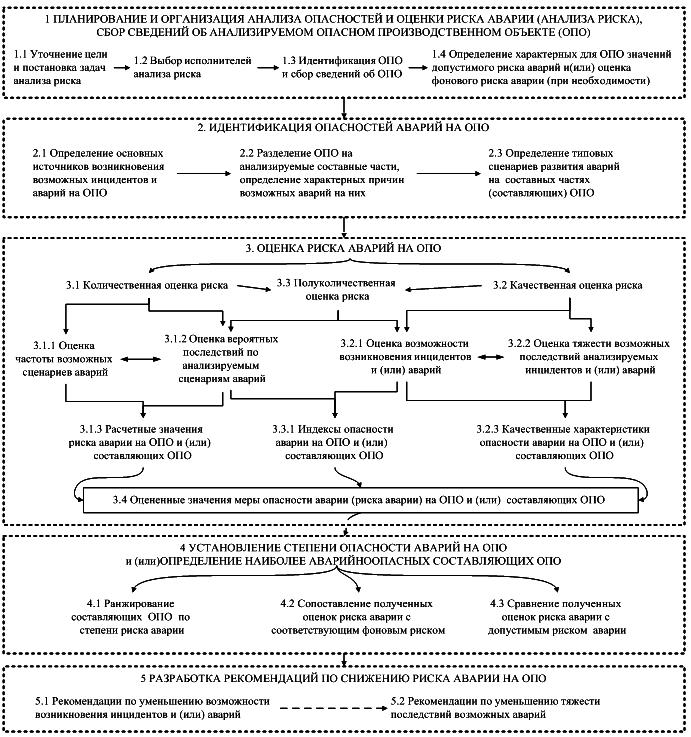 